MAZERET SINAVI BAŞVURULARINDA İZLENECEK YOL.Mazeret sınavına başvuru yapacak öğrencilerimiz, Öğrenci Bilgi Sistemi üzerinden aşağıdaki adımları takip ederek mazeret sınavına başvuru yapabilirler.Öğrenci Bilgi Sistemine girdikten sonra, ekranın sol kısmındaki menüden Başvuru İşlemleri seçeneğini seçiniz.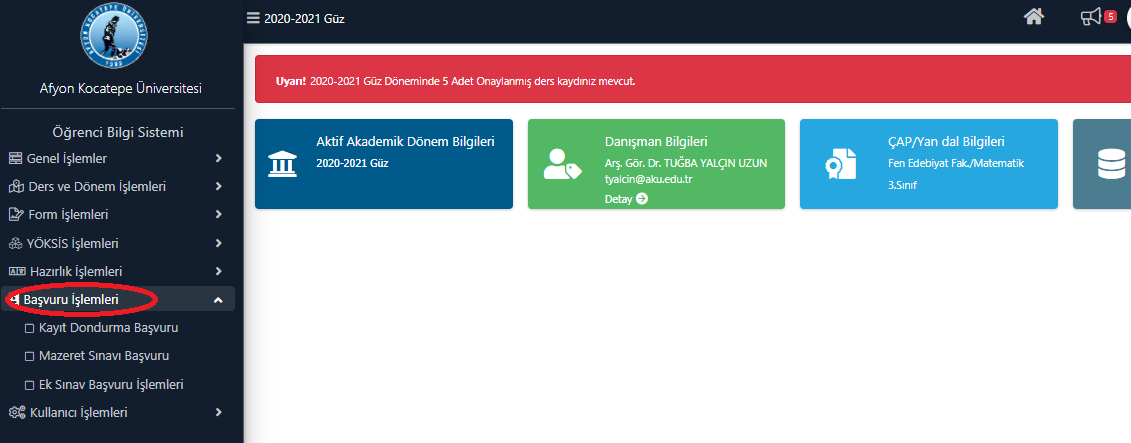 Daha sonra Başvuru İşlemleri seçeneğini seçeneği altındaki Mazeret Sınavı Başvuru seçeneğini seçiniz.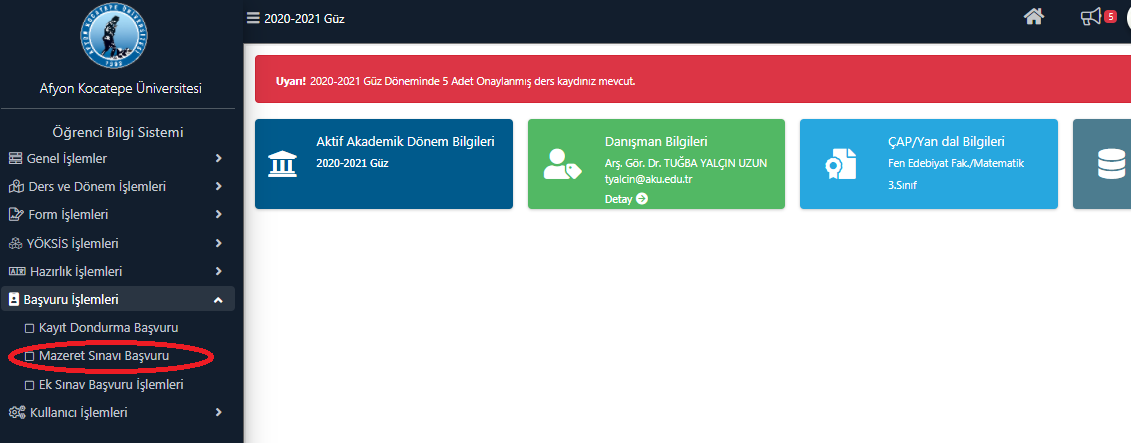 Karşınıza ders kayıtlarımızda seçtiğimiz dersler gelecektir. Bu derslerden hangisinin mazeret sınavına girme talebinde bulunacaksanız o dersin en sağında bulunan SEÇ i tıklayınız.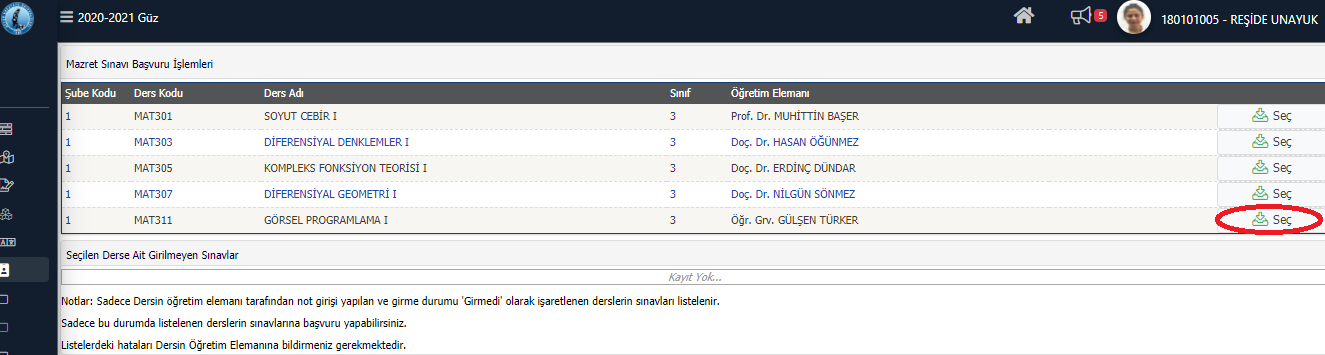 Ders seçildikten sonra alt kısımda seçilen dersin tanımlı sınavı gelecektir. Hangi sınava başvuracaksanız gelen ekranda sınavın karşısına gelen Başvuru Yap seçeneğini seçiniz. 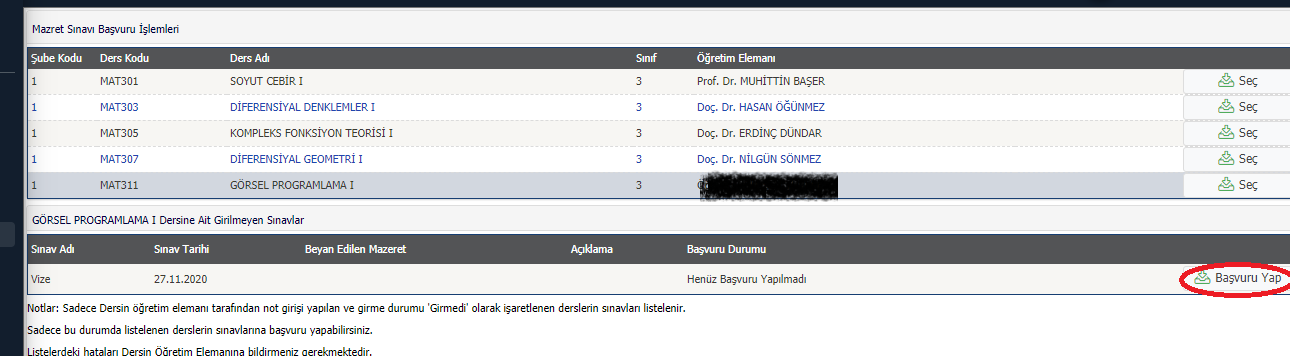 Başvuru Yap seçeneği seçildikten sonra karşınıza aşağıdaki mazeretinizi yazabileceğiniz ekran gelecektir.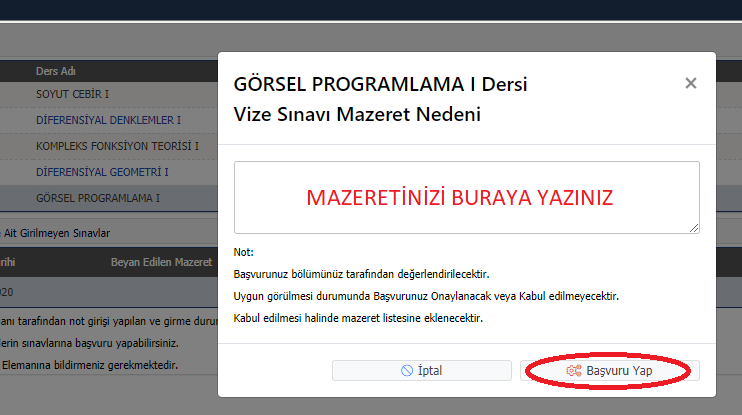 Bu ekranda mazeretinizi yazarak Başvuru Yap seçeneğini seçmelisiniz.NOT: Mazeretinizle ilgili herhangi bir belgeniz var ise, mazeretinizin kabul olması için enstitü/fakülte/yüksekokul/konservatuar/meslek yüksekokul’unuzun kurumsal e-mail adresine mutlaka göndermeniz gerekmektedir.